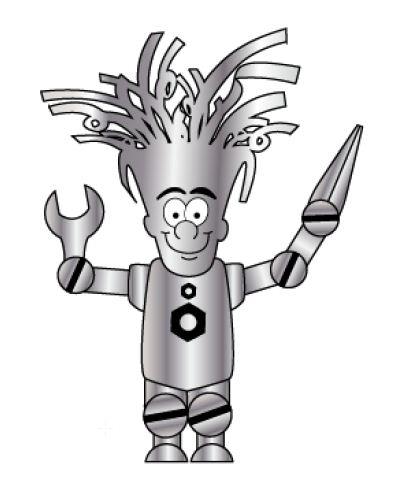 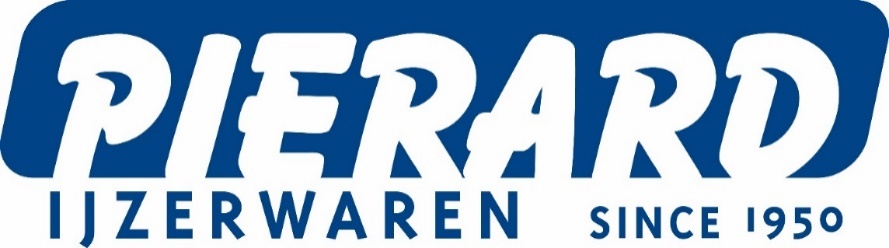 GEMOTIVEERDE MAGAZIJNIER MET GOEDE TECHNISCHE ACHTERGRONDJobprofiel:Gemotiveerde magazijnier.Inzicht in logistieke processen: van bestelling, transport, receptie van goederen, stockage van goederen, en picking tot packaging voor verkoop.Kennis van bureelsoftware, vlot kunnen werken met computerGestructureerd kunnen werken in teamDegelijke technische achtergrond is een pluspuntGoede Nederlandstalige kennis.  Voldoende kennis van gesproken Frans en EngelsGoede fysieke conditie vereistRijbewijs C is een groot pluspuntFulltime medewerk(st)er gevraagdWerkplek: Industriezone Schurhovenveld 1008, 3800 Sint-TruidenWij bieden:Een uitdagende en stabiele job met een zeer competitief loon Groepsverzekering en hospitalisatieverzekeringMaaltijdchequesOpleidingsmogelijkhedenBespreekbaar werkroosterEen dynamisch team in een bloeiende ondernemingEen branche waar technische vernieuwingen steeds belangrijker worden Bij interesse, gelieve uw CV vergezeld van uw motivatie, door te sturen naar info@pierard.be 